						DEPARTMENT ______________________										Office of the chairmanVIA FEDEX AND EMAIL:  (evaluator’s email)DateEvaluator’s NameEvaluator’s TitleEvaluator’s DepartmentEvaluator’s Division Evaluator’s InstitutionStreet/Mailing AddressCity State ZipRe:	Request for letter of evaluation for promotionYou have been recommended to us as someone who could provide an evaluation of our applicant for promotion, basing your opinion on a review of the applicant’s narrative, curriculum vitae and our College of ___________________ promotion guidelines.  Your evaluation is urgently required to allow (name of applicant - possessive) application to move forward.Should your schedule not allow you to complete this evaluation, please so advise (UNMC contact) immediately via email (email address), fax (402/559-____) or by phone (402/559-____).In evaluating the applicant, please consider the following:Due date for your letter:	Day of week, full datePromotion applicant:		Name and credentials of applicant	Rank to be achieved through promotion:  _____________	Applicant’s self-assessment of levels of achievement:Teaching:    	___										   Research	___Patient care:   	___Service:	___UNMC criteria are listed on page ___ of the College of Medicine Guidelines excerpt.“General Criteria” must be met before “Specific Criteria” are applied.Four areas of accomplishment are reviewed for promotion:Research and scholarly activitiesPatient careTeachingService.  For each area, examples of specific criteria meeting levels 1, 2 and 3 are provided in the Guidelines excerpt.  Each of the areas of accomplishment must be addressed in your evaluation.  Please comment on each area with regard to adequacy of documentation for each specific criterion.  Please indicate whether this applicant would be promoted to the requested rank at your institution.Page 2DateThe applicant has waived/retained the right to read letters of evaluation, as is evidenced by the enclosed copy of the applicant’s Appendix D.  We are extremely appreciative of your time and effort, and look forward to your objective and fair assessment of the applicant.  Sincerely,Chair of the DepartmentChair’s TitleDepartment of __________________Mailing AddressOmaha NE 68198-____________XXX/xxEncl:  	CV 	Personal Narrative	COM Guidelines - excerpt	Appendix D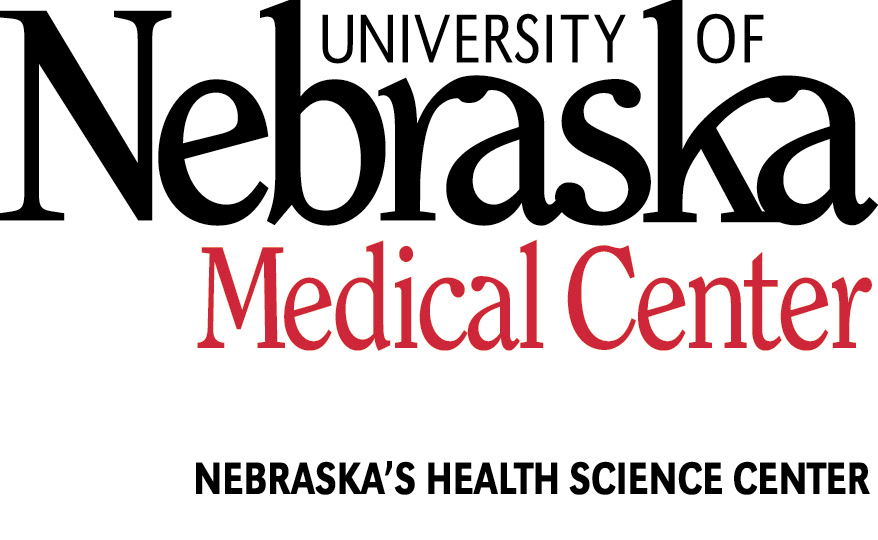 